 CAMPING DU LAC DE PARISOT, 82160 PARISOT, TEL : 06 17 39 98 26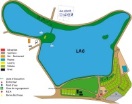 Fahrzeug (Marke, Model, Farbe)…………………………………………………………………………….…Kennzeichen  …………………………………………………………………………………………..……….(+ Kurtaxe ab 18 Jahren aufwärts : 0.20€ pro Nacht pro Erwachsener)(+ Beitrag zur Müllbeseitigungssteuer : 0.20€ pro Nacht pro Person)Bitte überweisen Sie die 30 % Anzahlung auf folgendes Konto :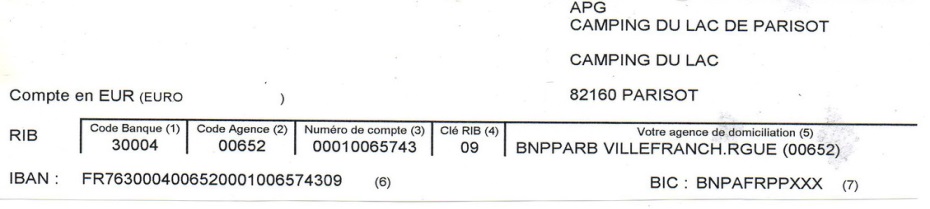 ICH AKZEPTIERE DIE GENERELLEN VERKAUFSBEDINGUNGENOrt……………………………………..………Datum……………..…………………………………                                                   		    Unterschrift des Verantwortlichen :RESERVIERUNGSFORMULAR (bitte aufbewahren)RESERVIERUNGSFORMULAR (bitte aufbewahren)RESERVIERUNGSFORMULAR (bitte aufbewahren)RESERVIERUNGSFORMULAR (bitte aufbewahren)Name,Vorname(Verantwortlicher)AdresseAdresseAdressePostleitzahl, Orte-maile-maile-mailTelefonHandyHandyHandyElektrizität                       ja                                neinElektrizität                       ja                                neinElektrizität                       ja                                neinElektrizität                       ja                                neinMitreisende (einschliesslich des Verantwortlichen) :Mitreisende (einschliesslich des Verantwortlichen) :Mitreisende (einschliesslich des Verantwortlichen) :Mitreisende (einschliesslich des Verantwortlichen) :NameNameVornameGeburtsdatumUrlaub :Ankunftsdatum :Abreisedatum :Abreisedatum :Stellplätze : ZeltWohnanhängerWohnmobilAufenthaltspreisAnzahlung 30% (inclusive 10€ Verwaltungskosten)15 Tage vor Ankunft zu zahlen 